Application/Nomination Form for CSME Board of Directors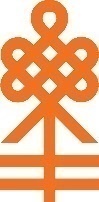 NOTE: All Board positions are two-year terms, renewable. The CSME promotes the integration of equity, diversity and inclusion-related considerations in its nominating and committee appointment practices, and therefore encourages applications and nominations that are reflective of the diversity of the ME community.* For TC Chair positions: With this signature, I acknowledge that I have read and agree to carry out the list of duties for TC Chairs.Please email the completed form, together with a brief CV, to: Mina Hoorfar, CSME Chair of Nominations Committee (mhoorfar@uvic.ca)And Cc Guy Gosselin, CSME Executive Director (ggosselin.eic@gmail.com)All personal information will be kept confidential.Applicant/Nominee Name:Affiliation:(title, organization)(title, organization)(title, organization)Contact Info:Address: Tel:	Email:	Address: Tel:	Email:	Address: Tel:	Email:	CSME Membership #:Year joined:XXXCSME Position/Role of Interest:CSME Position/Role of Interest:Why are you interested (as an applicant) OR what do you believe the nominee can accomplish?Why are you interested (as an applicant) OR what do you believe the nominee can accomplish?Why are you interested (as an applicant) OR what do you believe the nominee can accomplish?Why are you interested (as an applicant) OR what do you believe the nominee can accomplish?Why are you interested (as an applicant) OR what do you believe the nominee can accomplish?List key professional activities/achievements relevant to ME profession/CSME:List key professional activities/achievements relevant to ME profession/CSME:List key professional activities/achievements relevant to ME profession/CSME:List key professional activities/achievements relevant to ME profession/CSME:List key professional activities/achievements relevant to ME profession/CSME:Nominator Signature:Date:Applicant Signature*:Date: